Σας καλούμε να προσέλθετε στις 29-06-2022, ημέρα Τετάρτη και ώρα 12:30 μ.μ., στο Δημαρχείο, σε συνεδρίαση της Επιτροπής Ποιότητας Ζωής, για συζήτηση των θεμάτων της συνημμένης ημερήσιας διάταξης.Σας ενημερώνουμε ότι την ημερήσια διάταξη θα μπορείτε να τη βρίσκετε στο SITE του Δήμου Λαρισαίων ΗΜΕΡΗΣΙΕΣ ΔΙΑΤΑΞΕΙΣ Ε.Π.Ζ.Ο ΠΡΟΕΔΡΟΣ ΤΗΣ ΕΠΙΤΡΟΠΗΣ ΠΟΙΟΤΗΤΑΣ ΖΩΗΣ							ΚΩΝΣΤΑΝΤΙΝΟΣ ΔΙΑΜΑΝΤΟΣΕΛΛΗΝΙΚΗ ΔΗΜΟΚΡΑΤΙΑ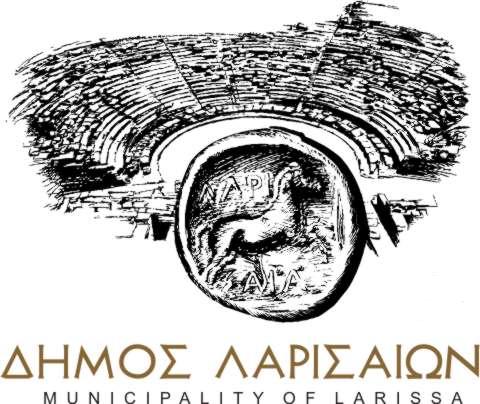 ΔΙΕΥΘΥΝΣΗ ΔΙΟΙΚΗΣΗΣ ΚΑΙ ΠΡΟΣΩΠΙΚΟΥΤΜΗΜΑ ΥΠΟΣΤΗΡΙΞΗΣ ΠΟΛΙΤΙΚΩΝ ΟΡΓΑΝΩΝΠληρ.: Kερμελιώτης ΓεώργιοςΤηλ.: 2413500362e-mail: dsde@larissa.gov.gr                               Λάρισα 24-06-2022                               Αρ. Πρωτ.: 27777                                Προς Τα μέλη της Επιτροπής Ποιότητας Ζωής, τον κ. Δήμαρχο